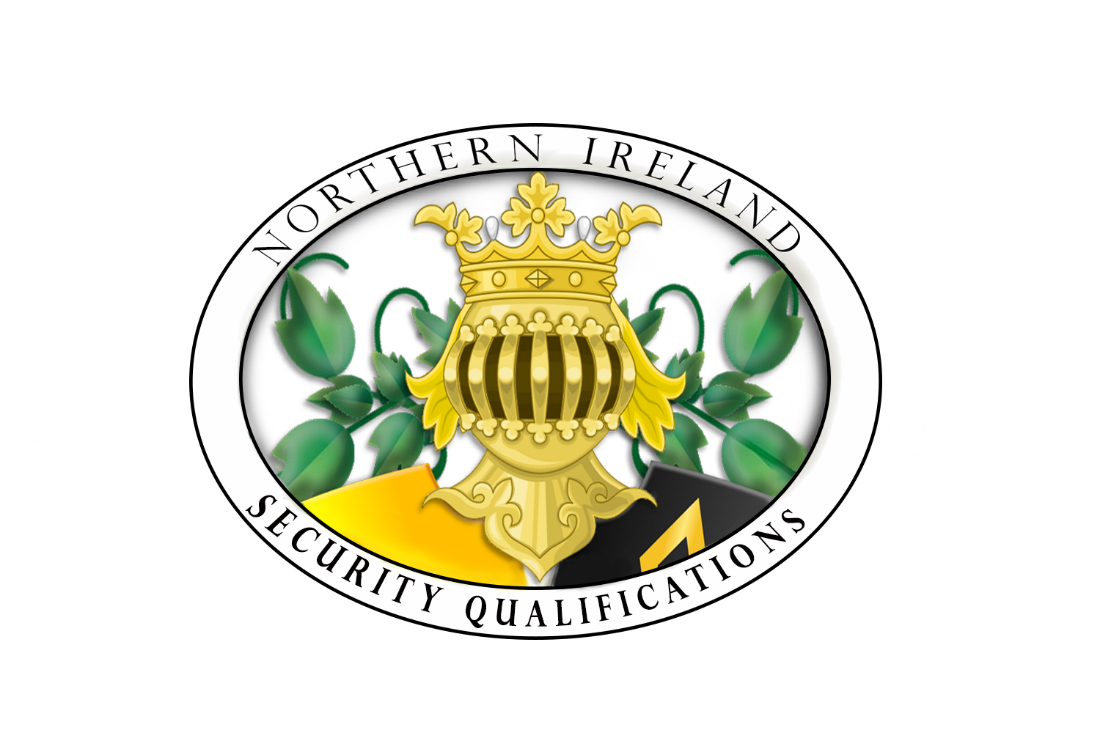                                                                                             No-ChargeNISQ 16 Reasonable Adjustment Application and Information/Vocational QualificationsComplete using NISQ D11 Special Consideration and Reasonable AdjustmentNISQ 16 Reasonable Adjustment Application and Information/Vocational QualificationsComplete using NISQ D11 Special Consideration and Reasonable AdjustmentNISQ 16 Reasonable Adjustment Application and Information/Vocational QualificationsComplete using NISQ D11 Special Consideration and Reasonable AdjustmentSection 1 Details Details, Information, ExplanationYes/NoNISQ DetailsName N.I. security Qualifications Ltd - NISQTo the -Director Qualification Division orChief Compliance Officer -Address – 51 Ballygowan Road,Comber BT23 5 NPQualification DetailsTitle of Qualification –Qualification Ref. number –Assessment Cycle Dates –            Start -               Finish –Specific Assessment Needing Adjustment - NISQ Learner Continuous Assessment Portfolio Requirements needing Adjustment -NISQ Approved Centre NumberNumber - NISQ Approved Centre Name Name – Address - Learner Registration Number or Learner Enrolment Number Unique Learner Number – Enrolment Number - Learner DetailsName –Address - Section 2 Adjustment DetailsReasons/ExplanationExplanation -Adjustment RequestedRequest –Attach copies of any medical evidence and/or a NISQ Approved Centre statement to confirm the existence of a medical condition and/or psychological assessment to support the application.Modules, Units numbers and Titles, Reasonable Adjustments AppliesModule Titles – Module Number –Units Titles –Unit Numbers -NISQ fully supports the Equality Act 2010, Section 53, 19 and has implemented an open and transparent attitude to Diversity, NISQ is also determined to provide as few barriers to access as possible, but due to the complex and sometimes physically demanding aspects of Specialised Security and Security Practice Teaching and Training, some medical conditions may/will preclude learners from achieving a full qualification in certain circumstances.To Assess this NISQ requires the following information;Is the Learner less abled bodied, disabled, wheelchair Bound, pregnant, or suffer from any condition or learning difficulty that may normally preclude them from applying for or attending such a Regulated Qualification? Reasonable AdjustmentThere may be aspects on certain NISQ Regulated Qualifications that require full physical and mental ability and would not be suitable for a learner with a specific disability, however the Learner may meet the criteria to apply for Reasonable Adjustment, – Discuss this with NISQ Qualifications Division –Chief Compliance Officer. Reasonable adjustments will not either provide an advantage or disadvantage to those Learners. NISQ Approved Centres support those with disabilities in all aspects and will have suitably qualified staff to provide support throughout the Qualification Cycle for those persons requiring Reasonable Adjustment. Decisions on Reasonable Adjustment are made by an Approval Panel, Reasonable Adjustment is not always possible to practically implement due to health and safety constraints, and role specific specialised security or security requirements. learner’s may not be able to receive effective Reasonable Adjustment for their disability or condition. NISQ may on certain circumstances suggest another Regulated Qualification which is better suited to the learner’s physical and mental capabilities, where Reasonable Adjustment can be successfully and effectively implemented.Section 3 DeclarationThis application contains accurate details of the adjustment applied for, evidence where required is attached or explained. The adjustment does not compromise the reliability, transparency, validity or outcome of the assessment or assessment process. This does not give the learner an unfair advantage over other learners taking the same assessment or going through the assessment process. The adjustment is taken in line with NISQ D11 Policy. The Learning Outcomes and assessment outcomes will be demonstrated by the learner’s skill, understanding and knowledge of the Qualification.NISQ Approved Centre – Director -Signature –                                                     Date –Print Name -                                                  Title -Please allow up to 14 working days for OutcomePlease allow up to 14 working days for OutcomePlease allow up to 14 working days for OutcomeSection 4 The Approval Panel AppealsResult - No Reasonable Adjustment can be applied at this point – further evidence is required for deliberation -Result - Yes Reasonable Adjustment to be implemented -Result – The Applicant does not meet the criteria for Reasonable Adjustment - The Learner or users of qualifications may Appeal the decision of the NISQ Governing Body – there is a Fee for this process – See NISQ 06 The Fees Explained NISQ 20 Appeals, Appeals Against Assessment Stage 1 Application FormNISQ 20b Appeals, Appeals Against Assessment Stage 2 Application FormDownloadable from www.nisq.uk 